I-Light NAC Meeting Agenda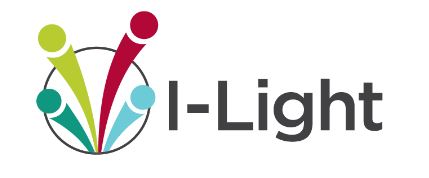 April 16, 2020https://iu.zoom.us/j/587176227Attendees:  Marianne, Larry Stoffel, Brendan Post, Ryan Blastick, David King, Dave Jent, Becky Markland, Tom Johnson, Caroline WeilhamerUpdate on SD and Network Usage due to the COVID-19:Remote for most part, a few are onsite.  The responsiveness has been better since remote for the most part.  Commodity usage went down on the network however I-Light has waived any extra costs through the month of May.Where did the network usage go?  Traffic patterns…how will online learning affect training down the road?  (Dave Jent)  Tom Johnson will follow up on this inquiry in the following NAC meetings.No students using commodity from Goshen, but traffic that folks are coming in from their homes are their connections coming in on the R&E network or on commodity.IPS is looking creative solutions for e-learning.  Ryan..FSSA is working with Ivy Tech on wireless or free network connectivity.IU’s response to COVID-19 providing network connectivity in parking lots at all the IU schools.Professors are using the parking lots to teach from via Aruba infrastructure.  Less than 60K, 35-40k in hardware but overall great investment.  Public can use this network access.  A car in every lot, every day.The only issue was the filters that are normally at K-12 would not be there, and that needed to be a known issue.Security is a concern for some.  One idea, to use school buses as roaming hotspots.Digital divide will be highlighted most likely in next legislative session.  Using I-Light for more than it does today possible. Scott Rudd-is a person at the state level to ask to see if there is funding to help schools help their community with network connectivity.  The value to the community is invaluable.  (Dave Jent and Marianne Chitwood will follow up with Scott Rudd and possible funding opportunities).Update on Previous Agenda Items:Eduroam Update-pilots are in progress.  Next steps need outlined.Members Meeting cancelled/ discuss having a virtual members meeting this year.There is an interest in having virtual members meeting from NAC team.  I-Light management team will look at what that will entail and discuss at next NAC meeting.Agenda topics and vendor participationWebsite updates are scheduled for May 2020:  webinars, tools, cloud connectivity and vendor partner information.  Eduroam Pilot information has currently been updated on the I-Light website.COVID-19 UpdateMicrosoft purchase via IU’s contract Dave Jent will provide an update on this item on next months NAC meeting.New Agenda Items:Marianne Chitwood: Update on COVID-19 and efforts that I-Light is taking to help the community.Open discussion about the state of the network and the members.Tom Johnson:Update on peering and caching.Network redundancy in ChicagoBecky Markland:Contract update.Contracts are in progress, plans to have them as soon as possible to allow members time to upgrade where needed.Update on Business Operations for the network.Caroline Weilhamer:Member site visits/ looking at hosting them on zoom…thoughts?Member services will set up virtual one on one site visits with members in lieu of in person due to COVID-19.Townhall style still of interest.Townhalls will be looked at for an option in the fall or once the COVID-19 pandemic has passed.How can we be more helpful to our members?  Are there areas we are missing?NAC Members:Eduroam next steps needed for members. The plan is for members to extend their current Internet2 membership and the advantages of the Net+ services.Earlham is interested in the Net+ offerings, Zoom in particular, and the Internet2 membership.Member services will set up calls with I2 and Carahsoft to look at services above the net for Earlham.